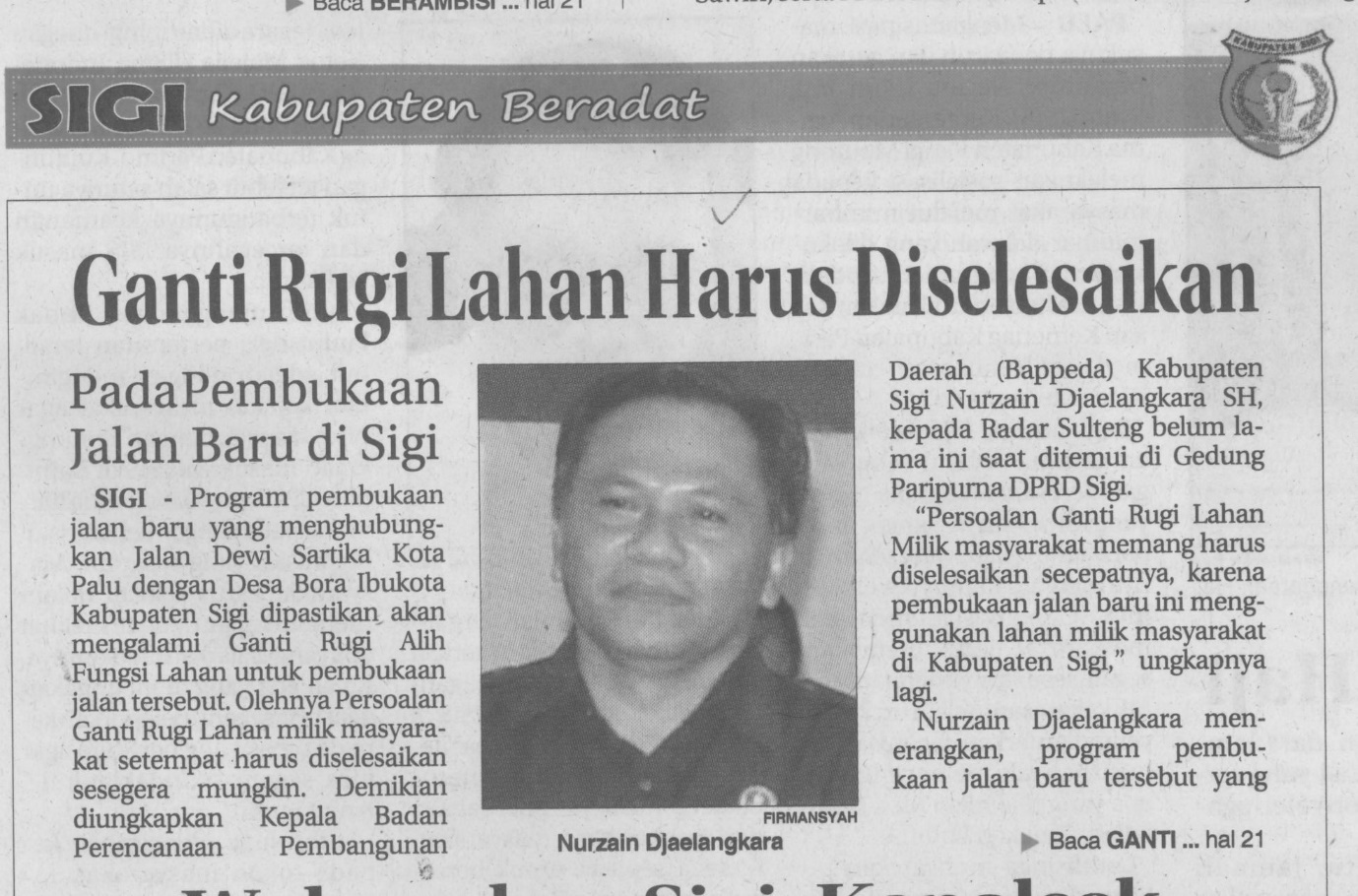 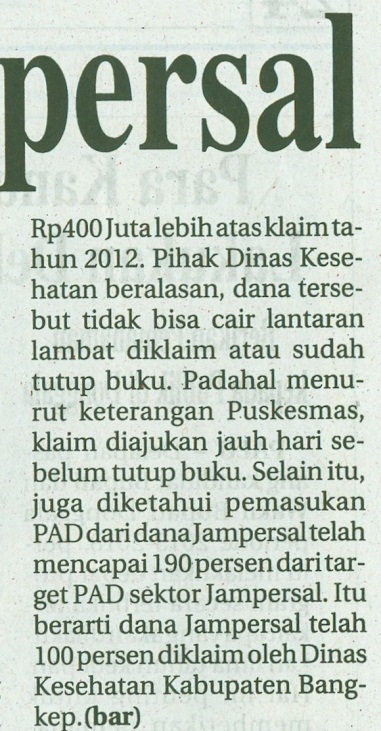 Harian    :Radar SultengKasubaudSulteng IHari, tanggal:Sabtu, 30 Agustus 2014KasubaudSulteng IKeterangan:KasubaudSulteng IEntitas:sigiKasubaudSulteng I